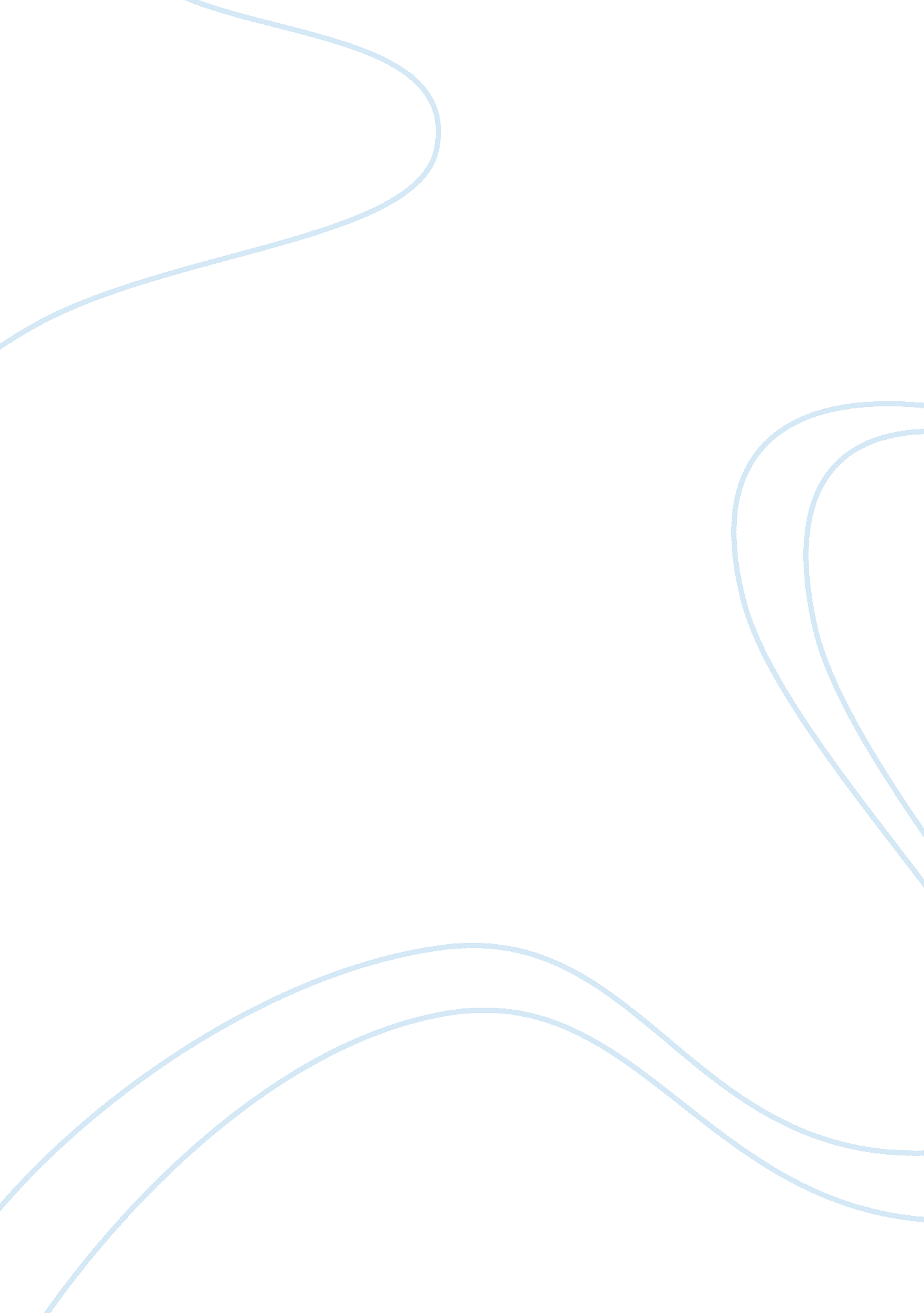 Composition of amlodipine besylate tablets biology essayBusiness, Industries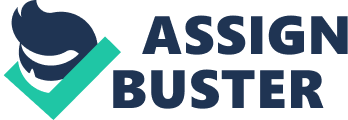 ( 28 ) Karalis et Al in 2008 discussed the issues in the conference involved physiological factors impacting drug soaking up, the function of pre-systemic effects on bioavailability ( BA ) , the impact of variableness in bioequivalence ( BE ) surveies, and a concluding shutting panel session on unsolved issues in BA/BE ordinances. Several of import facets of drug soaking up were highlighted. It was presented how the complexness of GI ( GI ) physiology and the site dependent soaking up can impact on drug BA. Similarly, the effects of nutrient and preparation were besides studied. The 2nd session focused on incorporating the complexnesss of GI into patterning the inter-individual variableness of soaking up and the anticipation of first-pass metamorphosis from in-vitro informations. The necessity to mensurate metabolites, the value of Biopharmaceutical Classification System ( BCS ) , and the more late proposed Biopharmaceutical Drug Disposition Classification System ( BDDCS ) were assessed every bit good. This session closed with presentations of pharmacokinetic package delegates. In the 2nd twenty-four hours of the conference, the job of high intra-subject variableness in BE surveies was analyzed. Study design considerations, the usage of multiple-dose surveies and the function of statistics in BE were besides highlighted. Finally, the current thought of regulative governments ( EMEA and US-FDA ) was presented. The conference closed with a last session on unsolved issues in the regulative degree. EXPERIMENTAL Tablets are the most popular dose signifiers of Pharmaceutical merchandise. A typical tablet preparation consists of the Active Pharmaceutical ingredient ( s ) , fillersdisintigrant, lubricant and other inactive ingredients ( e. g. binder, glidant and colourss ) a preparation scientist must carry on a thorough both to optimise a preparation so that it meets all specification and to guarantee safety and efficaciousness. The specification for pharmaceutical tablets normally include visual aspect, weight, uniformity of contant, diameter, Thickness, crumbliness, disintegration, decomposition, Hardness, Assay, Organolaptic character & A ; other merchandise specific demands. These specifications are established to guarantee that the tablets will hold sufficient mechanical strength to defy packaging, transportation and handling and are physically and chemically stable to present the accurate sum of drug at the coveted disintegration rate when consumed by the patient. Any alterations in these features may significantly impact the safety and efficaciousness of the merchandise. FORMULATION DEVELOPMENT OF AMLODIPINE BESYLATE BY DIRECT COMPRESSION METHOD Direct compaction is a preferable fabrication procedure for pharmaceutical tablets, harmonizing to study conducted by Shangraw and Demarest. In this survey Amlodipine besylate was straight compressed by utilizing three different preparation i. e. with different dilutant, bibder, filler, disintigrant and lubricant. In this survey we were non merely analyze the biowaivers consequence of different marketed trade names and preparation of Amlodipine Besylate but besides manufactured and developed three different preparation by reducind the cost and increased quality perspects. MATERIAL AND METHOD CHEMICALS. Composition OF AMLODIPINE BESYLATE TABLETS. FORMULATION NO. 1 S. NO. Material Name Quanty per Tablet ( milligram ) Percentage composing ( % ) Measure for 100 tablets ( gram ) 1 Amlodipine Besylate 5 5 0. 5 2 Avecil 102 47 47 4. 7 3 Starch Pregelitinized 47. 75 47. 75 4. 775 4 Magnesium stearate 0. 25 0. 25 0. 025 Target compaction weight is 100mg incorporating 5 milligrams active FORMULATION NO. 2 S. NO. Material Name Quanty per Tablet ( milligram ) Percentage composing ( % ) Measure for 100 tablets ( gram ) 1 Amlodipine Besylate 5 5 0. 5 2 Avecil 101 47 47 4. 7 3 Avecil 102 47 47 4. 7 4 Magnesium stearate 1 1 0. 1 Target compaction weight is 100mg incorporating 5 milligrams active FORMULATION NO. 3 S. NO. Material Name Quanty per Tablet ( milligram ) Percentage composing ( % ) Measure for 100 tablets ( gram ) 1 Amlodipine Besylate 5 5 0. 5 2 Avecil 102 49 49 4. 9 3 Dicalcium Phosphate Anhydrous 44 44 4. 4 4 Sodium Starch Glycolate 4 4 0. 4 5 Magnesium stearate 1 1 0. 1 Target compaction weight is 100mg incorporating 5 milligrams active Equipments Rotary imperativeness ( ZP19 )Electronic Balance ( Sartorious TE 214S )Mixer ( polyethylene bag )Sieve # 20 Method Three new preparation of Amlodipine Besylate were developed utilizing three straight compressible agents i. e. microcrystalline cellulose ( Avecil 101 and 102 ) , starch pregelatinized and Dibasic Calcium Phosphate in order to look into the multi purpose excipients. First active and all excipients were weighed accurately utilizing Sartorious TE 214S, The weighed stuffs were screened through 20 mesh size screen and so commixture of pulverizations was performed by geometric dilution method in polyethylene bag. First active was assorted with dilutants by toppling action and so one by one other ingredients of preparation were assorted together. All the ingredients were exhaustively assorted to guarantee unvarying distribution of all the ingredients throughout the preparation. Flow chart of fabrication procedure Weighing of active and excipientsScreening y 20 mesh sizeBlending of active and dilutantAddition of other ingredientsAddition of lubricator and commixtureTableting PHYSICAL Testing OF TABLET Amlodipine Besylate tablets were evaluated for their physical and chemical belongingss by executing different pharmacopoeial trial, i. e by official and unofficial trials including tablets weight fluctuation, hardness, crumbliness, decomposition, disintegration, Thickness, diameter and content uniformity and consequences were statistically analyzed and compared with marketed trade names of Amlodipine Besylate named as trial preparation # 1, trial preparation # 2, trial preparation # 3 TABLET THICKNESS AND DIAMETER The dimensional specifications of tablets are of import for many grounds. The measuring of the thickness and the diameter of a tablet normally accomplished by the usage of micron ( Vernier ) callipers. The value is ab initio employed as in procedure control during production. Uniformity OF THICKNESS Equipments Vernier calliper Method Tablet thickness is determined with a calliper or thickness gage, which measures the thickness in millimetres. In this survey, 20 tablets were taken and their thicknesses were determined utilizing vernier calliper. Consequences were statistically analyzed utilizing three sigma control chart. Limits A plus or minus 5 % standard divergence may be allowed, depending on the size of the tablet. Out of 20 tablets merely two tablets will be allowed to transcend the bound. Uniformity OF DIAMETER OF TABLETS Equipment Vernier calliper Method Twenty tablets were taken and their diameters were determined utilizing vernier calliper. . Consequences were statistically analyzed utilizing three sigma control chart. Limits A divergence of A±5 % from the stated diameter is allowed except that for diameters transcending 12. 5mm the divergence allowed is A±3 % . Out of 20 tablets merely 2 tablets will be allowed to transcend the bound. FRIABILITY Trial A certain weight of tablets, are subjected to a well defined degree of agitation in a fixed geometry, closed container for a specific time. They are so once more reweighted. The step of scratch opposition or “ FRIABILITY ” is normally expressed as a per centum loss in weight. Equipment Electronic Balance ( Sartorious TE 214S )Friabilator ( Erweka Germany ) Method Preweight samples of 20tablets were taken and subjected to the combined consequence of daze scratch by using the plastic chamber which revolved at 25rpm for 4minutes, droped the tablet at a distance of 6 inches with each revolution. Then the tablets were removed, dedusted and reweighed. Limits Valuess of crumbliness of 0. 8 to 1. 0 % are often quoted as the upper degree of acceptableness for pharmaceutical merchandise. By and large the trial is run one time. If the consequences are dubious for if weight loss is greater than 1 % repeats the trial twice and determines the mean of the three trials. A maximal weight of 1 % of the weight of the tablets to be tested is considered to be acceptable for most merchandises. HARDNESS Trial This trial is intended to determined under defined conditions, the opposition to suppression of tablets, measured by the forced needed to disturp them by oppressing apparatus. Probably the most widely used technique is proving of oppressing strength presisly defined as that compressional force which, when applied diametrically to a tablet, merely fractures it. Equipment Hardness examiner ( Pharma trial ) Method Twenty tablets of every sample of trade names and trial preparation were taken and their hardness was determined utilizing Pharma trial hardness examiner. In this type of examiner burden is applied at a changeless rate by an electric motor. Consequences were statistically analyzed utilizing three sigma control chart. Limits Hardness will be measured in kg. Out of 20 tablets ; merely two tablets are allowed to transcend the bound. DISINTIGRATION TEST FOR TABLETS Disintegration Test determines whether tablets or capsules disintegrate within the prescribed clip when placed in the liquid medium in the experimental status prescribed. For tight uncoated tablets the proving fluid is normally H2O at 37 A°C, but in some instances monographs direct that simulated stomachic fluid TS be used. This trial is provided to find whether tablets or capsules disintegrate within the prescribed clip when placed in a liquid medium under the experimental conditions presented below. For the intents of this trial, decomposition does non connote complete disintegration of the unit or even of its active component. Complete decomposition is defined as that “ State in which any residue of the unit, except fragments of indissoluble coating or capsule shell, staying on the screen of the trial setup or adhering to the lower surface of the phonograph record, if used, is a soft mass holding no palpably house nucleus. ” Use apparatus A for tablets and capsules that are non greater than 18 millimeters long. For larger tablets or capsules use setup B. APPARATUSaˆ? The setup consists of a basket-rack assembly, a 1 litre, low-form beaker, 149 A± 11 millimeter in tallness and holding an inside diameter of 106 A± 9 millimeter for the submergence fluid, a thermostatic agreement for heating the fluid between 35 A°C and 39 A°C, and a device for raising and take downing the basket in the submergence fluid at a changeless frequence rate between 29 and 32 rhythms per minute, through a distance of 55 A± 2 millimeter. The volume of the fluid in the vas is such that at the highest point of the upward stroke the wire mesh remains at least 15 millimeter below the surface of the fluid, and descends to non less than 25 millimeter from the underside of the vas on the downward shot. At no clip should the top of the basket-rack assembly go submerged. The clip required for the upward shot is equal to the clip required for the downward shot, and the alteration in stroke way is a smooth passage, instead than an disconnected reversal of gesture. The basket-rack assembly moves vertically along its axis. There is no appreciable horizontal gesture or motion of the axis from the vertical. BASKET-RACK ASSEMBLYaˆ? The basket-rack assembly consists of 6 open-ended transparent tubings, each 77. 5 A± 2. 5 millimeter long and holding an inside diameter of 21. 85 A± 1. 15 millimeter and a wall 1. 9 A± 0. 9 millimeter midst ; the tubings are held in a perpendicular place by 2 home bases, each 90 A± 2 millimeter in diameter and 6. 75 A± 1. 75 millimeter in thickness, with 6 holes, each 24 A± 2 millimeter in diameter, equidistant from the Centre of the home base and every bit spaced from one another. Attached to the under surface of the lower home base is a woven chromium steel steel wire fabric, which has a field square weave with 2. 0 A± 0. 2 millimeters mesh apertures and with a wire diameter of 0. 615 A± 0. 045 millimeter. The parts of the setup are assembled and stiffly held by agencies of 3 bolts go throughing through the 2 home bases. A suited agency is provided to suspend the basket-rack assembly from the elevation and heavy device utilizing a point on its axis. The design of the basket-rack assembly may be varied slightly provided the specifications for the glass tubing and the screen mesh size are maintained. The basket-rack assembly conforms to the dimensions. DISCSaˆ? The usage of phonograph record is permitted merely where specified or allowed. Each tubing is provided with a cylindrical phonograph record 9. 5 A± 0. 15 millimeter midst and 20. 7 A± 0. 15 millimeter in diameter. The phonograph record is made of a suited, crystalline plastic stuff holding a specific gravitation of 1. 18-1. 20. 5 parallel 2 A± 0. 1 millimeter holes extend between the terminals of the cylinder. One of the holes is centered on the cylindrical axis. The other holes are centered 6 A± 0. 2 millimeter from the axis on fanciful lines perpendicular to the axis and analogue to each other. 4 indistinguishable trapezoidal-shaped planes are cut into the wall of the cylinder, about perpendicular to the terminals of the cylinder. The trapezoidal form is symmetrical ; its analogue sides coincide with the terminals of the cylinder and are parallel to an fanciful line linking the Centres of 2 next holes 6 millimeter from the cylindrical axis. The parallel side of the trapezoid on the underside of the cylinder has a length of 1. 6 A± 0. 1 millimeter and its underside edges lie at a deepness of 1. 6 A± 0. 1 millimeter from the cylinder ‘ s perimeter. The parallel side of the trapezoid on the top of the cylinder has a length of 9. 4 A± 0. 2 millimeter and its Centre lies at a deepness of 2. 6 A± 0. 1 millimeter from the cylinder ‘ s perimeter. All surfaces of the phonograph record are smooth. If the usage of phonograph record is specified, add a phonograph record to each tubing and run the setup as directed under Procedure. The phonograph record conform to the dimensions. The usage of automatic sensing using modified phonograph record is permitted where the usage of phonograph record is specified or allowed. Such phonograph record must follow with the demands of denseness and dimension. PROCEDUREaˆ? Topographic point 1 dose unit in each of the 6 tubings of the basket and, if prescribed, add a phonograph record. Operate the setup utilizing the specified medium, maintained at 37 A± 2 A°C, as the submergence fluid. At the terminal of the specified clip, raise the basket from the fluid and detect the dose units: all of the dose units have disintegrated wholly. If 1 or 2 dose units fail to disintegrate, reiterate the trial on 12 extra dose units. The demands of the trial are met if non less than 16 of the 18 dose units tested have disintegrated. Equipment Disintegrating Apparatus ( Pharma Test ) METHODaˆ? Test 6 tablets or capsules either by utilizing 2 basket-rack assemblies in analogue or by reiterating the process. In each of the 3 tubings, topographic point 1 tablet or capsule and, if prescribed, add a phonograph record ; suspend the assembly in the beaker incorporating the specified liquid. Operate the setup for the prescribed period, retreat the assembly and analyze the province of the tablets or capsules. To go through the trial, all 6 of the tablets or capsules must hold disintegrated. Limits All tablets must disintegrate wholly, if one or two tablets fails to disintegrate, the trial is to be repeated utilizing 12 tablets. Out of the 18 tablets so tested, 16 must hold disintegrated within the given period of clip. The status of the trial are varied slightly for coated tablets, buccal tablets and sublingual tablets. Decomposition clip are included in the single tablet monograph. For most uncoated tablets the period is less than 15 proceedingss although the clip for some uncoated tablets varied greatly from this. WEIGHT VARIATION Most pharmacopoeias include a simple weight trial on a specified figure of tablet ( N ) which are weight separately and the arithmetic mean weight calculated. Limitations on the figure of trial tablets that may lie outside certain bounds are than specified. However, in the USP the consequences of the check are used to change over these weights into active ingredients content. Equipments Electronic Balance ( Sartorious TE 214S ) Method Twenty tablets of every samples were taken indiscriminately and eight separately, and so mean weight was determined. Limits Harmonizing to USP non more than two of the tablets must non differ by more than the per centum listed below, no tablet differs by more than double that per centum. Tablets that are coated are exempt from these demands but most conform to the trial for content uniformity if it is applicable. The USP has provided tolerance for the mean weight of uncoated tight tablets. These are applicable when the tablets contain 50mg or more of the drug substances or when the affair comprises 50 % or more, by weight, of the dose signifier. Average Weight% age Difference130mg or less10iˆ? 130mg to 324 milligrams7. 5More than 324mg5 Assay: AMLODIPINE BESYLATE Reagents 0. 1N Sodium Hydroxide in MethanolDimethyl formamide ( DMF ) Standard SOLUTION 50mcg/ml of Amlodipine Besylate in DMF. SAMPLESOLUTION Extract appropriate measure of powdery sample with DMF to acquire concentration of 50mcg/ml. PROEDURE To 2ml each of sample and standard solution, add 0. 2ml of Sodium hydroxide solution and dilute to 10ml with DMF and mensurate the soaking up of orange chromatogen at 450nm against reagent space. Calculate the contents of amlodipine by comparing. ( 237 ) AMLODIPINE BESYLATE The tablets comply with the requirment stated under tablet and with the undermentioned requirment. CONTENT OF AMLODIPINE BESYLATE C20H25ClN2O5, C6H6O3S 97. 0 % to 102. 0 % ( Anhydrous substance ) Chemical Sodium hydrated oxide pelletsMethanolN-N Dimethyl Formamide EQUIPMENT AND GLASS WARES Electronic Balance ( Sartorious TE 214S )UV-VIS spectrophotometer ( Double beam Shimadzu 1650PC )Volumetric Flask ( 100ml, Pyrex England )Volumetric Flask ( 10ml, Pyrex England )Pipets ( 10ml Pyrex England )Pipets ( 2ml Pyrex England )Conic Flasks ( Pyrex England )Beaker ( Pyrex England )Filter paper ( Whatman # 42 ) Method Weigh and pulverize 20tablets of amlodipine Besylate 5mg ( DC ) . Take measure of the pulverization incorporating 5mg of amlodipine Besylate ( mean weight ) in a 100ml volumetric flask and add N-N Dimethyl Formamide into it and blend exhaustively with the aid of magnetic scaremonger and so do up the volume up to 100ml. Then take 2ml from first dilution into a 10ml volumetric flask, add 0. 2l of 0. 1N Sodium hydroxide solution in 10ml volumetric flask so do up volume with N-N Dimethyl Formamide. Then take the optical density at 450nm on spectrophotometer and cipher the content of amlodipine Besylate. Calculation ( AMLODIPINE BESYLATE mgablet ) % ASSAY = Abs of sp X__ 100 Abs of STD Uniformity OF CONTENT The trial for uniformity of content of single-dose readyings is based on the check of the single contents of active substance ( s ) of a figure of single-dose units to find whether the single contents are within bounds set with mention to the mean content of the sample. Tablets incorporating extremely powerful medicines present in mg or mcg does may be capable to a big inter tablet fluctuation. This may be due to failure to accomplish a homogeneous mix of active ingredient and exciient during industry. The trial is non required for multivitamin and trace-element readyings and in other justified and authorised fortunes. Methodaˆ? Using a suited analytical method determines the single contents of active substance ( s ) of 10 dose units taken at random. Use the standards of trial Angstrom, trial B or trial C as specified in the monograph for the dose signifier in inquiry. Trial Angstrom Tablets, pulverizations for parenteral usage, ophthalmic inserts, suspensions for injection Trial Bacillus Capsules, pulverizations other than for parenteral usage, granules, suppositories, diaphragms aˆ? Test C Transdermal spots Trial Angstrom Tablets, pulverizations for parenteral usage, ophthalmic inserts, suspensions for injectionaˆ? The readying complies with the trial if each person content is between 85 per cent and 115 per cent of the mean content. The readying fails to follow with the trial if more than one single content is outside these bounds or if one person content is outside the bounds of 75 per centum to 125 per centum of the mean content. If one person content is outside the bounds of 85 per centum to 115 per centum but within the bounds of 75 per centum to 125 per centum, find the single contents of another 20 dose units taken at random. The readying complies with the trial if non more than one of the single contents of the 30 units is outside 85 per centum to 115 per centum of the mean content and none is outside the bounds of 75 per centum to 125 per cent of the mean content. CONTENT UNIFORMITY C. U = Abs of Sample X wt of venereal disease X 100 X 100 Abs of STD X 100 X LC * LC = Label claim Dissolution This trial is provided to find conformity with the disintegration demands for solid dose signifiers administered orally. Apparatus 1 ( Basket setup ) aˆ? the assembly consists of the followers: a vas, which may be covered, made of glass or other inert, crystalline stuff a motor ; a thrust shaft ; and a cylindrical basket ( stirring component ) . The vas is partly immersed in a suited water-bath of any convenient size or heated by a suited device such as a warming jacket. The water-bath or warming device permits keeping the temperature inside the vas at 37 A± 0. 5 A°C during the trial and maintaining the disintegration medium in changeless, smooth gesture. No portion of the assembly, including the environment in which the assembly is placed, contributes important gesture, agitation, or quiver beyond that due to the smoothly revolving stirring component. Apparatus that permits observation of the readying and stirring component during the trial is preferred. The vas is cylindrical, with a hemispherical underside and a capacity of 1 liter. Its tallness is 160-210 millimeter and its inside diameter is 98-106 millimeter. Its sides are flanged at the top. A fitted screen may be used to retard evaporation. 2 The shaft is positioned so that its axis is non more than 2 millimeters at any point from the perpendicular axis of the vas and rotates swimmingly and without important wobble that could impact the consequences. A speed-regulating device is used that allows the shaft rotary motion velocity to be selected and maintained at a specified rate, within A± 4 per cent. Shaft and basket constituents of the stirring component are fabricated of chromium steel steel, type 316 or tantamount, to the specifications shown in Figure 2. 9. 3.-1. A basket holding a gold coating of about 2. 5 Aµm ( 0. 0001 inch ) midst may be used. The dose unit is placed in a dry basket at the beginning of each trial. The distance between the inside underside of the vas and the underside of the basket is maintained at 25 A± 2 millimeter during the trial. Apparatus 2 ( Paddle setup ) aˆ? Use the assembly from Apparatus 1, except that a paddle formed from a blade and a shaft is used as the stirring component. The shaft is positioned so that its axis is non more than 2 millimeter from the perpendicular axis of the vas, at any point, and rotates swimmingly without important wobble that could impact the consequences. The perpendicular centre line of the blade passes through the axis of the shaft so that the underside of the blade is flush with the underside of the shaft. The paddle conforms to the specifications shown in Figure 2. 9. 3.-2. The distance of 25 A± 2 millimeter between the underside of the blade and the inside underside of the vas is maintained during the trial. The metallic or appropriately inert, stiff blade and shaft comprise a individual entity. A suited bipartite detachable design may be used provided the assembly remains steadfastly engaged during the trial. The paddle blade and shaft may be coated with a suited coating so as to do them inert. The dose unit is allowed to drop to the underside of the vas before rotary motion of the blade is started. A little, loose piece of non-reactive stuff, such as non more than a few bends of wire spiral, may be attached to dosage units that would otherwise float. An alternate doughnut device is shown in Figure 2. 9. 3.-3. Other validated sinker devices may be used. DISSOLUTION MEDIUMaˆ? 1. 2 pH BUFFER DISSOLUTION MEDIA Reagents USED Htdrochloric Acid ( Merck class )Distilled and deionized H2O Preparation 0. 1N HCl was used as 1. 2pH buffer media. 4. 5 pH BUFFER DISSOLUTION MEDIA Reagents USED Potassium Dihydrogen Phosphate ( Merck, Germany )Distilled and deionized H2O Preparation 6. 8gm of Potassium Dihydrogen Phosphate in1000ml DI H2O and adjust pH with Phosphoric acid. 6. 8 pH BUFFER DISSOLUTION MEDIA Reagents USED 0. 2M Potassium Dihydrogen hosphate0. 1M Sodium hydrated oxideDistilled and deionized H2O Preparation 0. 2M KH2PO4 13. 61gm of Potassium Dihydrogen hosphate in 500ml DI H2O. 0. 1MNaOH 4gm in 500ml DI H2O. 6. 8pH Buffer 250ml of 0. 2M KH2PO4 and 112ml of 0. 1MNaOH to do 1000ml with DI H2O. Calculation % age drug release = Abs of sp X100 Abs of STD Sampling Agenda Sample were drawn at 5min soAfter 10minAfter 15minAfter 20minAfter 30minAfter 45minAfter 60minAfter 120min EXPERIMENTAL CONDITIONS Usual experimental conditions are e. g. : Apparatus: paddle/basketiˆ Volume of disintegration medium: 900 milliliteriˆ Temperature of the disintegration medium: 37 °CA±1°Ciˆ Agitation: paddle apparatus – normally 50 revolutions per minute, basket apparatus – normally 100 revolutions per minuteiˆ Sampling agenda: e. g. 5, 10, 15, 20, 30, 45, 60, and 120 miniˆ Buffer: pH 1. 2 ( 0. 1 N HCl or SGF without enzymes ) , pH 4. 5, and pH 6. 8 ( or SIF withoutenzymes ) ; ( pH should be ensured throughout the experiment ; Ph. Eur. buffers recommended ) Chemical Buffer 1. 2 pH ( 0. 1N HCl )Buffer 4. 5 pHBuffer 6. 8 pH EQUIPMENT AND GLASS WARES Dissolution paddle setupDistillation worksElectronic Balance ( Sartorious TE 214S )UV-VIS spectrophotometer ( Double beam Shimadzu 1650PC )Volumetric Flask ( 100ml, Pyrex England )Pipets ( 10ml Pyrex England )Pipets graduated ( 2ml Pyrex England )Conic Flasks ( Pyrex England )Beaker ( Pyrex England )Filter paper ( Whatman # 42 ) Preparation OF STANDERD Accurately weight the criterion and poured it into 100ml volumetric flask. The volume was made with the several buffer and assorted, the stock solution was obtained. Then pippet out 1. 1ml from the stock solution into another volumetric flask once more made the volume with the several buffer solution. Mixed it decently by agitating that was the first dilution and the needed strength of criterion was achieved to analyze. Preparation OF SAMPLE Placed the tablets of each trade name into the vas of paddle dissolutionhaving 900ml of resoective disintegration media. Switch on the setup and roll up the sample harmonizing to the several sampling interval that is 5min, 10min, 15min, 20min, 30min, 45min, 60min, and 120min. Every clip the withdrawn media was replaced by the freh media. 